（様式第１号）申請者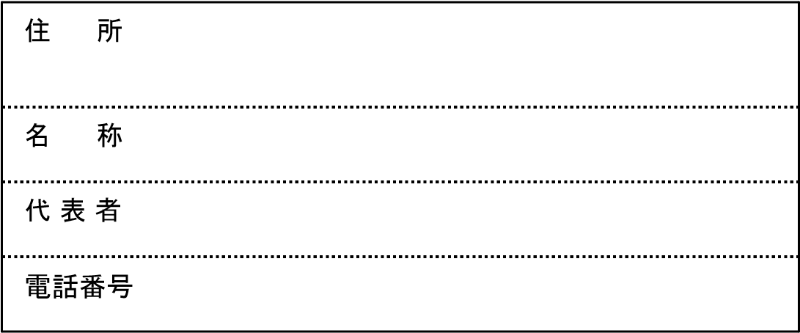 仙台商工会議所会頭 殿「杜の都・仙台」シンボルマーク仙台商工会議所が定めた「使用基準」に同意し、下記のとおり申請いたします。申請年月日　　　　　年　　月　　日申請年月日　　　　　年　　月　　日承認年月日　　　　　　　年　　月　　日承認年月日　　　　　　　年　　月　　日事業内容事業内容事業内容事業内容  使用目的  使用目的  使用目的  使用目的使用期間　　　　　　　　　年　　月　　日　～　　　　　年　　月　　日使用期間　　　　　　　　　年　　月　　日　～　　　　　年　　月　　日使用期間　　　　　　　　　年　　月　　日　～　　　　　年　　月　　日使用期間　　　　　　　　　年　　月　　日　～　　　　　年　　月　　日使用・表示方法※具体的にご記入下さい※別紙添付可使用・表示方法※具体的にご記入下さい※別紙添付可使用・表示方法※具体的にご記入下さい※別紙添付可使用・表示方法※具体的にご記入下さい※別紙添付可申請事業に関するホームページＵＲＬ申請事業に関するホームページＵＲＬ申請事業に関するホームページＵＲＬ申請事業に関するホームページＵＲＬ連絡先担当者名担当者名 ＴＥＬ連絡先部署・役職名部署・役職名 ＦＡＸ連絡先E-mailE-mailE-mail